GRADUATE DIVISIONUNIVERSITY of CALIFORNIA, SANTA BARBARAProposal for Alumni-related Career Events and Scholarly Collaborations Support FormTotal Event Budget:Amount requested from the Graduate Division:  $ ______________Tentative Support from other entities, departments, etc:         NEXT STEP: 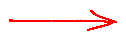 Please save this file, labeling it with the conference nameAttach a brief letter of departmental support from the Chair or Graduate AdvisorAttach any supporting documents/flyers/agendas, etcemail to graddeans@graddiv.ucsb.eduApplication dateName of eventGrad student organizers including departmentFaculty collaboratorsFinancial contact person/department (one only, please)Event dateEvent historyDescription of proposed activity during the eventImportance to the field, discipline, or departmentUCSB personnel involved or names of proposed Alumni visitors, with one-paragraph synopsis about their career trajectoriesNumber of participants expectedInvolvement of graduate studentsBenefits to the department and/or campusCategorySpecificsAmountTotal:Name of DepartmentAmount Requested             Amount Confirmed